Publicado en Ciudad de México el 30/12/2020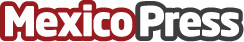 Incrementa 35% interés por la industria 4.0 durante 2020: PanduitLa pandemia por covid-19 permitió que la industria mexicana hiciera un análisis de sus necesidades tecnológicas y a mostrar mayor interés en migrar a la industria 4.0Datos de contacto:VERO HERNÁNDEZ 5527578321Nota de prensa publicada en: https://www.mexicopress.com.mx/incrementa-35-interes-por-la-industria-4-0 Categorías: Nacional Telecomunicaciones E-Commerce Otras Industrias http://www.mexicopress.com.mx